令和５年度　母子保健衛生用品一覧（変更後）※　①～⑦を選択する場合は２つを選択し、⑧を選択する場合は１つのみです。※　支給品については、共済組合へ届出のある住所に業者より直接送付されます。※　所属所共済担当職員に下記の書類を提出してください。・　母子保健衛生用品申請書・　母子手帳の交付年月日及び父・母の名前が記載されているページの写し※　申請は、母子手帳交付後２年以内になります。別紙母子保健衛生用品セット（別紙参照）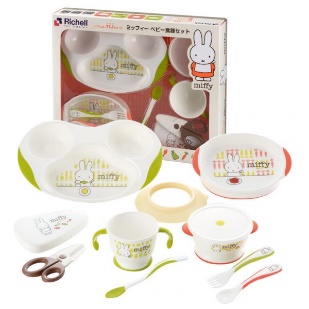 ②リッチェル　トライ ミッフィベビー食器セット③ピジョン　耳式体温計　耳チビオン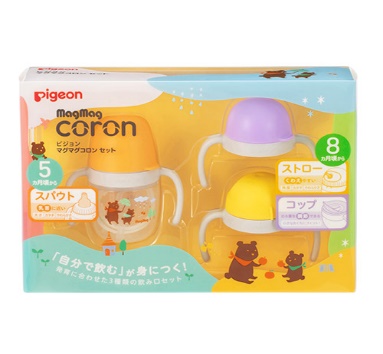 ④ピジョン　マグマグコロン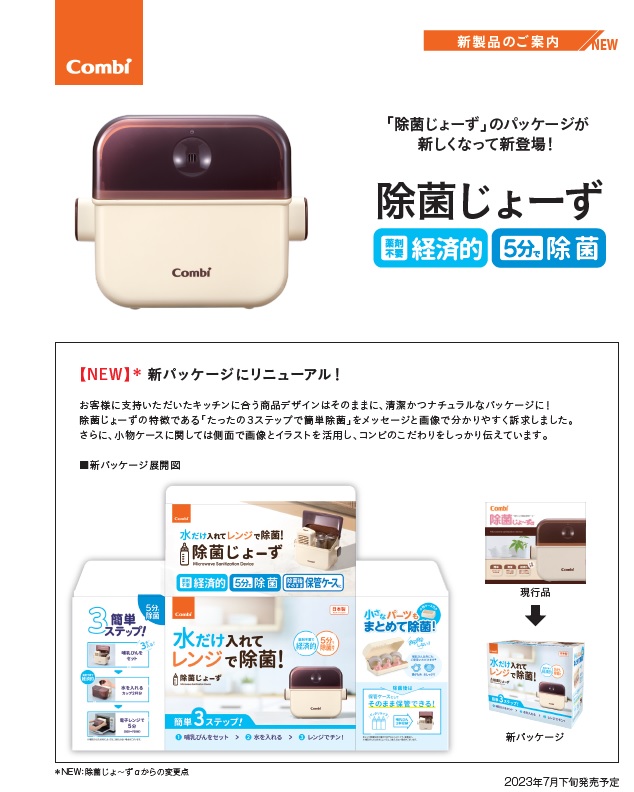 ⑤コンビ　除菌じょーず⑦P＆G　ﾊﾟﾝﾊﾟｰｽ⑦－１　新生児用（テープ）　84枚入り　２セット⑦－２　Sサイズ（テープ）　78枚入り　２セット⑦－３　Mサイズ（テープ）　64枚入り　２セット⑦－４　Mサイズ（パンツ）　62枚入り　２セット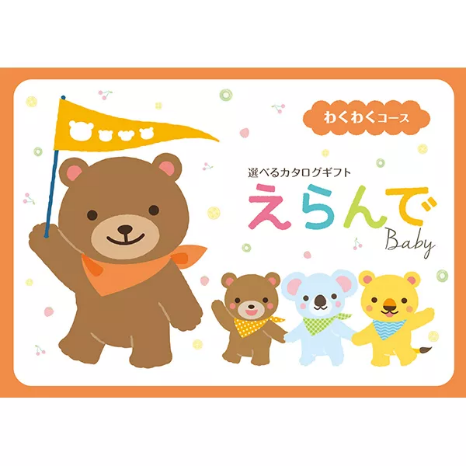 ⑧ハーモニック　カタログギフトえらんでBaby（わくわくコース）発売元メーカー品目容量育児箱ピジョンベビークリアオイル1個80mlピジョンベビー石鹸1個90g×2ピジョンベビー綿棒細軸200本入ティー・エイチ・ティーおしりふき80枚入200mm×125mm和光堂粉末アクアライト8袋入ピジョン熱ひえシート12枚入スケーターミルクケース（３段式）100ml×3個ピジョンベビー沐浴料1個500ｍｌ